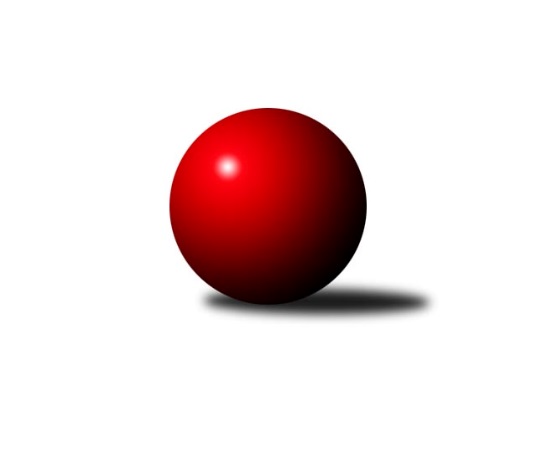 Č.3Ročník 2019/2020	23.5.2024 Jihomoravský KP1 jih 2019/2020Statistika 3. kolaTabulka družstev:		družstvo	záp	výh	rem	proh	skore	sety	průměr	body	plné	dorážka	chyby	1.	KC Hodonín	3	3	0	0	19.5 : 4.5 	(22.0 : 14.0)	2692	6	1836	855	33.7	2.	SK Kuželky Dubňany C	3	2	1	0	14.0 : 10.0 	(20.5 : 15.5)	2554	5	1785	769	49.3	3.	TJ Sokol Vážany	3	2	0	1	17.0 : 7.0 	(24.0 : 12.0)	2556	4	1780	776	40	4.	KK Sokol Litenčice	3	2	0	1	16.0 : 8.0 	(21.5 : 14.5)	2438	4	1716	723	50.7	5.	TJ Sokol Šanov B	3	2	0	1	16.0 : 8.0 	(21.0 : 15.0)	2596	4	1797	798	38.3	6.	TJ Sokol Vracov B	3	2	0	1	14.0 : 10.0 	(20.5 : 15.5)	2521	4	1740	781	43	7.	SK Podlužan Prušánky B	3	2	0	1	14.0 : 10.0 	(19.5 : 16.5)	2583	4	1773	810	32	8.	TJ Sokol Mistřín C	3	1	1	1	11.0 : 13.0 	(18.0 : 18.0)	2581	3	1814	767	47.7	9.	KK Jiskra Čejkovice B	3	1	0	2	5.5 : 18.5 	(9.0 : 27.0)	2406	2	1713	693	61.3	10.	TJ Lokomotiva Valtice B	3	0	0	3	7.0 : 17.0 	(15.0 : 21.0)	2476	0	1747	729	59.3	11.	SK Baník Ratíškovice C	3	0	0	3	6.0 : 18.0 	(12.0 : 24.0)	2425	0	1738	686	69.3	12.	TJ Jiskra Kyjov	3	0	0	3	4.0 : 20.0 	(13.0 : 23.0)	2550	0	1758	792	43.3Tabulka doma:		družstvo	záp	výh	rem	proh	skore	sety	průměr	body	maximum	minimum	1.	TJ Sokol Vážany	2	2	0	0	14.0 : 2.0 	(20.0 : 4.0)	2519	4	2546	2491	2.	KC Hodonín	2	2	0	0	13.5 : 2.5 	(16.0 : 8.0)	2644	4	2651	2637	3.	SK Podlužan Prušánky B	2	2	0	0	13.0 : 3.0 	(15.5 : 8.5)	2629	4	2699	2558	4.	KK Sokol Litenčice	2	2	0	0	13.0 : 3.0 	(14.5 : 9.5)	2508	4	2545	2470	5.	TJ Sokol Vracov B	2	2	0	0	12.0 : 4.0 	(15.0 : 9.0)	2605	4	2632	2577	6.	TJ Sokol Šanov B	1	1	0	0	7.0 : 1.0 	(8.0 : 4.0)	2606	2	2606	2606	7.	SK Kuželky Dubňany C	1	1	0	0	5.0 : 3.0 	(7.5 : 4.5)	2549	2	2549	2549	8.	KK Jiskra Čejkovice B	1	1	0	0	5.0 : 3.0 	(5.0 : 7.0)	2383	2	2383	2383	9.	TJ Sokol Mistřín C	2	0	1	1	5.0 : 11.0 	(11.0 : 13.0)	2579	1	2626	2531	10.	SK Baník Ratíškovice C	1	0	0	1	3.0 : 5.0 	(4.0 : 8.0)	2420	0	2420	2420	11.	TJ Jiskra Kyjov	1	0	0	1	2.0 : 6.0 	(6.0 : 6.0)	2631	0	2631	2631	12.	TJ Lokomotiva Valtice B	1	0	0	1	2.0 : 6.0 	(5.0 : 7.0)	2505	0	2505	2505Tabulka venku:		družstvo	záp	výh	rem	proh	skore	sety	průměr	body	maximum	minimum	1.	SK Kuželky Dubňany C	2	1	1	0	9.0 : 7.0 	(13.0 : 11.0)	2556	3	2625	2487	2.	TJ Sokol Mistřín C	1	1	0	0	6.0 : 2.0 	(7.0 : 5.0)	2584	2	2584	2584	3.	KC Hodonín	1	1	0	0	6.0 : 2.0 	(6.0 : 6.0)	2739	2	2739	2739	4.	TJ Sokol Šanov B	2	1	0	1	9.0 : 7.0 	(13.0 : 11.0)	2591	2	2628	2553	5.	KK Sokol Litenčice	1	0	0	1	3.0 : 5.0 	(7.0 : 5.0)	2369	0	2369	2369	6.	TJ Sokol Vážany	1	0	0	1	3.0 : 5.0 	(4.0 : 8.0)	2594	0	2594	2594	7.	TJ Sokol Vracov B	1	0	0	1	2.0 : 6.0 	(5.5 : 6.5)	2437	0	2437	2437	8.	SK Podlužan Prušánky B	1	0	0	1	1.0 : 7.0 	(4.0 : 8.0)	2538	0	2538	2538	9.	TJ Lokomotiva Valtice B	2	0	0	2	5.0 : 11.0 	(10.0 : 14.0)	2461	0	2490	2432	10.	SK Baník Ratíškovice C	2	0	0	2	3.0 : 13.0 	(8.0 : 16.0)	2427	0	2478	2376	11.	TJ Jiskra Kyjov	2	0	0	2	2.0 : 14.0 	(7.0 : 17.0)	2510	0	2518	2501	12.	KK Jiskra Čejkovice B	2	0	0	2	0.5 : 15.5 	(4.0 : 20.0)	2418	0	2463	2372Tabulka podzimní části:		družstvo	záp	výh	rem	proh	skore	sety	průměr	body	doma	venku	1.	KC Hodonín	3	3	0	0	19.5 : 4.5 	(22.0 : 14.0)	2692	6 	2 	0 	0 	1 	0 	0	2.	SK Kuželky Dubňany C	3	2	1	0	14.0 : 10.0 	(20.5 : 15.5)	2554	5 	1 	0 	0 	1 	1 	0	3.	TJ Sokol Vážany	3	2	0	1	17.0 : 7.0 	(24.0 : 12.0)	2556	4 	2 	0 	0 	0 	0 	1	4.	KK Sokol Litenčice	3	2	0	1	16.0 : 8.0 	(21.5 : 14.5)	2438	4 	2 	0 	0 	0 	0 	1	5.	TJ Sokol Šanov B	3	2	0	1	16.0 : 8.0 	(21.0 : 15.0)	2596	4 	1 	0 	0 	1 	0 	1	6.	TJ Sokol Vracov B	3	2	0	1	14.0 : 10.0 	(20.5 : 15.5)	2521	4 	2 	0 	0 	0 	0 	1	7.	SK Podlužan Prušánky B	3	2	0	1	14.0 : 10.0 	(19.5 : 16.5)	2583	4 	2 	0 	0 	0 	0 	1	8.	TJ Sokol Mistřín C	3	1	1	1	11.0 : 13.0 	(18.0 : 18.0)	2581	3 	0 	1 	1 	1 	0 	0	9.	KK Jiskra Čejkovice B	3	1	0	2	5.5 : 18.5 	(9.0 : 27.0)	2406	2 	1 	0 	0 	0 	0 	2	10.	TJ Lokomotiva Valtice B	3	0	0	3	7.0 : 17.0 	(15.0 : 21.0)	2476	0 	0 	0 	1 	0 	0 	2	11.	SK Baník Ratíškovice C	3	0	0	3	6.0 : 18.0 	(12.0 : 24.0)	2425	0 	0 	0 	1 	0 	0 	2	12.	TJ Jiskra Kyjov	3	0	0	3	4.0 : 20.0 	(13.0 : 23.0)	2550	0 	0 	0 	1 	0 	0 	2Tabulka jarní části:		družstvo	záp	výh	rem	proh	skore	sety	průměr	body	doma	venku	1.	SK Kuželky Dubňany C	0	0	0	0	0.0 : 0.0 	(0.0 : 0.0)	0	0 	0 	0 	0 	0 	0 	0 	2.	KK Jiskra Čejkovice B	0	0	0	0	0.0 : 0.0 	(0.0 : 0.0)	0	0 	0 	0 	0 	0 	0 	0 	3.	SK Baník Ratíškovice C	0	0	0	0	0.0 : 0.0 	(0.0 : 0.0)	0	0 	0 	0 	0 	0 	0 	0 	4.	KK Sokol Litenčice	0	0	0	0	0.0 : 0.0 	(0.0 : 0.0)	0	0 	0 	0 	0 	0 	0 	0 	5.	TJ Lokomotiva Valtice B	0	0	0	0	0.0 : 0.0 	(0.0 : 0.0)	0	0 	0 	0 	0 	0 	0 	0 	6.	TJ Sokol Mistřín C	0	0	0	0	0.0 : 0.0 	(0.0 : 0.0)	0	0 	0 	0 	0 	0 	0 	0 	7.	SK Podlužan Prušánky B	0	0	0	0	0.0 : 0.0 	(0.0 : 0.0)	0	0 	0 	0 	0 	0 	0 	0 	8.	TJ Sokol Vážany	0	0	0	0	0.0 : 0.0 	(0.0 : 0.0)	0	0 	0 	0 	0 	0 	0 	0 	9.	KC Hodonín	0	0	0	0	0.0 : 0.0 	(0.0 : 0.0)	0	0 	0 	0 	0 	0 	0 	0 	10.	TJ Jiskra Kyjov	0	0	0	0	0.0 : 0.0 	(0.0 : 0.0)	0	0 	0 	0 	0 	0 	0 	0 	11.	TJ Sokol Šanov B	0	0	0	0	0.0 : 0.0 	(0.0 : 0.0)	0	0 	0 	0 	0 	0 	0 	0 	12.	TJ Sokol Vracov B	0	0	0	0	0.0 : 0.0 	(0.0 : 0.0)	0	0 	0 	0 	0 	0 	0 	0 Zisk bodů pro družstvo:		jméno hráče	družstvo	body	zápasy	v %	dílčí body	sety	v %	1.	Josef Kamenišťák 	TJ Sokol Vážany 	3	/	3	(100%)	6	/	6	(100%)	2.	Roman Blažek 	KK Sokol Litenčice 	3	/	3	(100%)	6	/	6	(100%)	3.	Radek Vrška 	TJ Sokol Šanov B 	3	/	3	(100%)	5	/	6	(83%)	4.	Petr Sedláček 	TJ Sokol Vážany 	3	/	3	(100%)	5	/	6	(83%)	5.	Vladimír Čech 	TJ Lokomotiva Valtice B 	3	/	3	(100%)	4.5	/	6	(75%)	6.	Michal Tušl 	KC Hodonín 	3	/	3	(100%)	4	/	6	(67%)	7.	Luděk Zapletal 	KK Sokol Litenčice 	3	/	3	(100%)	4	/	6	(67%)	8.	Michal Šimek 	SK Podlužan Prušánky B 	3	/	3	(100%)	3	/	6	(50%)	9.	Josef Toman 	KC Hodonín 	2.5	/	3	(83%)	5	/	6	(83%)	10.	Pavel Flamík 	SK Podlužan Prušánky B 	2	/	2	(100%)	4	/	4	(100%)	11.	Ladislav Teplík 	SK Kuželky Dubňany C 	2	/	2	(100%)	3	/	4	(75%)	12.	Petr Malý 	TJ Sokol Vážany 	2	/	2	(100%)	3	/	4	(75%)	13.	Pavel Antoš 	SK Kuželky Dubňany C 	2	/	2	(100%)	3	/	4	(75%)	14.	Radim Kroupa 	TJ Sokol Vážany 	2	/	2	(100%)	3	/	4	(75%)	15.	Václav Koplík 	SK Baník Ratíškovice C 	2	/	2	(100%)	3	/	4	(75%)	16.	Aleš Zálešák 	KC Hodonín 	2	/	3	(67%)	5	/	6	(83%)	17.	Martin Bílek 	TJ Sokol Vracov B 	2	/	3	(67%)	5	/	6	(83%)	18.	Radim Holešinský 	TJ Sokol Mistřín C 	2	/	3	(67%)	4	/	6	(67%)	19.	Josef Vařák 	TJ Lokomotiva Valtice B 	2	/	3	(67%)	4	/	6	(67%)	20.	Jan Blahůšek 	SK Kuželky Dubňany C 	2	/	3	(67%)	4	/	6	(67%)	21.	Milan Peťovský 	TJ Sokol Mistřín C 	2	/	3	(67%)	4	/	6	(67%)	22.	Martin Mačák 	SK Kuželky Dubňany C 	2	/	3	(67%)	3.5	/	6	(58%)	23.	Ivan Torony 	TJ Sokol Šanov B 	2	/	3	(67%)	3	/	6	(50%)	24.	Lenka Štěrbová 	KK Sokol Litenčice 	2	/	3	(67%)	3	/	6	(50%)	25.	Ladislav Kacetl 	TJ Sokol Šanov B 	2	/	3	(67%)	2.5	/	6	(42%)	26.	Jakub Mecl 	SK Baník Ratíškovice C 	2	/	3	(67%)	2	/	6	(33%)	27.	Radovan Kadlec 	KC Hodonín 	2	/	3	(67%)	2	/	6	(33%)	28.	Zdeněk Burian 	KK Jiskra Čejkovice B 	1.5	/	3	(50%)	2	/	6	(33%)	29.	Milan Kochaníček 	KK Sokol Litenčice 	1	/	1	(100%)	2	/	2	(100%)	30.	Kristýna Blechová 	TJ Sokol Šanov B 	1	/	1	(100%)	2	/	2	(100%)	31.	Sára Zálešáková 	SK Podlužan Prušánky B 	1	/	1	(100%)	2	/	2	(100%)	32.	Radek Loubal 	TJ Sokol Vážany 	1	/	1	(100%)	2	/	2	(100%)	33.	Monika Zapletalová 	KK Sokol Litenčice 	1	/	1	(100%)	2	/	2	(100%)	34.	Jiří Dluhoš 	TJ Sokol Vracov B 	1	/	1	(100%)	2	/	2	(100%)	35.	Josef Smažinka 	KK Sokol Litenčice 	1	/	1	(100%)	1.5	/	2	(75%)	36.	Michal Stieranka 	TJ Sokol Šanov B 	1	/	1	(100%)	1	/	2	(50%)	37.	František Hél 	TJ Sokol Šanov B 	1	/	1	(100%)	1	/	2	(50%)	38.	Radek Kříž 	KC Hodonín 	1	/	1	(100%)	1	/	2	(50%)	39.	Martina Miškeříková 	TJ Sokol Mistřín C 	1	/	1	(100%)	1	/	2	(50%)	40.	Richard Juřík 	TJ Sokol Vracov B 	1	/	2	(50%)	3	/	4	(75%)	41.	Alena Kristová 	SK Podlužan Prušánky B 	1	/	2	(50%)	2.5	/	4	(63%)	42.	Jiří Novotný 	SK Podlužan Prušánky B 	1	/	2	(50%)	2.5	/	4	(63%)	43.	Martin Ďurko 	TJ Sokol Šanov B 	1	/	2	(50%)	2.5	/	4	(63%)	44.	Miroslav Bahula 	TJ Sokol Vracov B 	1	/	2	(50%)	2	/	4	(50%)	45.	Stanislav Kočí 	TJ Sokol Vracov B 	1	/	2	(50%)	2	/	4	(50%)	46.	Jaroslav Konečný 	TJ Sokol Vracov B 	1	/	2	(50%)	2	/	4	(50%)	47.	Tomáš Koplík st.	SK Baník Ratíškovice C 	1	/	2	(50%)	2	/	4	(50%)	48.	Martin Pechal 	TJ Sokol Vracov B 	1	/	2	(50%)	2	/	4	(50%)	49.	Jakub Toman 	KC Hodonín 	1	/	2	(50%)	2	/	4	(50%)	50.	Roman Krůza 	TJ Lokomotiva Valtice B 	1	/	2	(50%)	2	/	4	(50%)	51.	Dušan Zahradník 	TJ Sokol Vážany 	1	/	2	(50%)	2	/	4	(50%)	52.	Jozef Kamenišťák 	TJ Sokol Vážany 	1	/	2	(50%)	2	/	4	(50%)	53.	Pavel Slavík 	KC Hodonín 	1	/	2	(50%)	2	/	4	(50%)	54.	František Fialka 	SK Kuželky Dubňany C 	1	/	3	(33%)	4	/	6	(67%)	55.	Pavel Měsíček 	TJ Sokol Mistřín C 	1	/	3	(33%)	3	/	6	(50%)	56.	Vladislav Kozák 	TJ Sokol Mistřín C 	1	/	3	(33%)	3	/	6	(50%)	57.	Tomáš Slížek 	SK Podlužan Prušánky B 	1	/	3	(33%)	3	/	6	(50%)	58.	Jiří Špaček 	TJ Jiskra Kyjov 	1	/	3	(33%)	3	/	6	(50%)	59.	Antonín Svozil st.	TJ Jiskra Kyjov 	1	/	3	(33%)	3	/	6	(50%)	60.	Ludvík Kuhn 	TJ Jiskra Kyjov 	1	/	3	(33%)	3	/	6	(50%)	61.	Miroslava Štěrbová 	KK Sokol Litenčice 	1	/	3	(33%)	2	/	6	(33%)	62.	Tomáš Mrkávek 	KK Jiskra Čejkovice B 	1	/	3	(33%)	2	/	6	(33%)	63.	Antonín Svozil ml.	TJ Jiskra Kyjov 	1	/	3	(33%)	2	/	6	(33%)	64.	Vladimír Stávek 	KK Jiskra Čejkovice B 	1	/	3	(33%)	2	/	6	(33%)	65.	Zdeněk Jurkovič 	SK Kuželky Dubňany C 	1	/	3	(33%)	1	/	6	(17%)	66.	Eduard Jung 	TJ Lokomotiva Valtice B 	1	/	3	(33%)	1	/	6	(17%)	67.	Karel Mecl 	SK Baník Ratíškovice C 	1	/	3	(33%)	1	/	6	(17%)	68.	Zdeněk Hanák 	SK Kuželky Dubňany C 	0	/	1	(0%)	1	/	2	(50%)	69.	Aleš Zlatník 	SK Kuželky Dubňany C 	0	/	1	(0%)	1	/	2	(50%)	70.	Jaroslav Klimentík 	TJ Sokol Šanov B 	0	/	1	(0%)	1	/	2	(50%)	71.	Kateřina Kravicová 	KK Sokol Litenčice 	0	/	1	(0%)	1	/	2	(50%)	72.	Vítězslav Nejedlík 	TJ Sokol Vracov B 	0	/	1	(0%)	0.5	/	2	(25%)	73.	Zdeněk Hosaja 	SK Podlužan Prušánky B 	0	/	1	(0%)	0.5	/	2	(25%)	74.	Richard Cigánek 	TJ Lokomotiva Valtice B 	0	/	1	(0%)	0	/	2	(0%)	75.	Kateřina Příkaská 	SK Baník Ratíškovice C 	0	/	1	(0%)	0	/	2	(0%)	76.	Zbyněk Škoda 	TJ Lokomotiva Valtice B 	0	/	1	(0%)	0	/	2	(0%)	77.	Pavel Lasovský ml.	TJ Sokol Vážany 	0	/	1	(0%)	0	/	2	(0%)	78.	Zdeněk Sedláček 	TJ Sokol Mistřín C 	0	/	2	(0%)	2	/	4	(50%)	79.	Jan Klimentík 	TJ Sokol Šanov B 	0	/	2	(0%)	2	/	4	(50%)	80.	Milan Šváb 	TJ Lokomotiva Valtice B 	0	/	2	(0%)	1.5	/	4	(38%)	81.	Petr Khol 	TJ Sokol Mistřín C 	0	/	2	(0%)	1	/	4	(25%)	82.	Jan Kovář 	TJ Sokol Vážany 	0	/	2	(0%)	1	/	4	(25%)	83.	Pavel Dolinajec 	KK Jiskra Čejkovice B 	0	/	2	(0%)	0	/	4	(0%)	84.	Jiří Fojtík 	KK Jiskra Čejkovice B 	0	/	2	(0%)	0	/	4	(0%)	85.	Milan Štěrba 	KK Sokol Litenčice 	0	/	2	(0%)	0	/	4	(0%)	86.	Hana Majzlíková 	KK Jiskra Čejkovice B 	0	/	2	(0%)	0	/	4	(0%)	87.	Michal Hlinecký 	KK Jiskra Čejkovice B 	0	/	3	(0%)	3	/	6	(50%)	88.	Martin Švrček 	SK Baník Ratíškovice C 	0	/	3	(0%)	2	/	6	(33%)	89.	Robert Gecs 	TJ Lokomotiva Valtice B 	0	/	3	(0%)	2	/	6	(33%)	90.	Tomáš Pokoj 	SK Baník Ratíškovice C 	0	/	3	(0%)	2	/	6	(33%)	91.	Vít Mišurec 	TJ Jiskra Kyjov 	0	/	3	(0%)	1	/	6	(17%)	92.	Michal Pálka 	SK Podlužan Prušánky B 	0	/	3	(0%)	1	/	6	(17%)Průměry na kuželnách:		kuželna	průměr	plné	dorážka	chyby	výkon na hráče	1.	Kyjov, 1-2	2685	1828	856	41.5	(447.5)	2.	TJ Sokol Mistřín, 1-4	2602	1814	788	41.3	(433.8)	3.	Šanov, 1-4	2572	1797	775	40.0	(428.7)	4.	TJ Sokol Vracov, 1-6	2570	1767	802	44.5	(428.4)	5.	Prušánky (dvoudráha), 1-2	2566	1772	794	40.8	(427.7)	6.	TJ Lokomotiva Valtice, 1-4	2544	1783	761	58.5	(424.1)	7.	Ratíškovice, 1-4	2535	1769	765	46.0	(422.5)	8.	Dubňany, 1-4	2490	1741	749	55.0	(415.1)	9.	Litenčice, 1-2	2488	1739	748	47.5	(414.7)	10.	KK Vyškov, 1-4	2446	1736	709	53.0	(407.7)	11.	KK Jiskra Čejkovice, 1-2	2376	1686	689	65.0	(396.0)Nejlepší výkony na kuželnách:Kyjov, 1-2KC Hodonín	2739	2. kolo	Radek Kříž 	KC Hodonín	498	2. koloTJ Jiskra Kyjov	2631	2. kolo	Josef Toman 	KC Hodonín	494	2. kolo		. kolo	Aleš Zálešák 	KC Hodonín	479	2. kolo		. kolo	Ludvík Kuhn 	TJ Jiskra Kyjov	464	2. kolo		. kolo	Antonín Svozil ml.	TJ Jiskra Kyjov	462	2. kolo		. kolo	Michal Tušl 	KC Hodonín	442	2. kolo		. kolo	Antonín Svozil st.	TJ Jiskra Kyjov	441	2. kolo		. kolo	Vít Mišurec 	TJ Jiskra Kyjov	427	2. kolo		. kolo	Radovan Kadlec 	KC Hodonín	424	2. kolo		. kolo	Roman Klvaň 	TJ Jiskra Kyjov	420	2. koloTJ Sokol Mistřín, 1-4TJ Sokol Šanov B	2628	3. kolo	Ivan Torony 	TJ Sokol Šanov B	473	3. koloTJ Sokol Mistřín C	2626	1. kolo	Radim Holešinský 	TJ Sokol Mistřín C	470	1. koloSK Kuželky Dubňany C	2625	1. kolo	Pavel Antoš 	SK Kuželky Dubňany C	461	1. koloTJ Sokol Mistřín C	2531	3. kolo	Radek Vrška 	TJ Sokol Šanov B	453	3. kolo		. kolo	Martin Mačák 	SK Kuželky Dubňany C	449	1. kolo		. kolo	Jan Blahůšek 	SK Kuželky Dubňany C	448	1. kolo		. kolo	Ladislav Teplík 	SK Kuželky Dubňany C	448	1. kolo		. kolo	Ladislav Kacetl 	TJ Sokol Šanov B	447	3. kolo		. kolo	Kristýna Blechová 	TJ Sokol Šanov B	445	3. kolo		. kolo	Milan Peťovský 	TJ Sokol Mistřín C	444	3. koloŠanov, 1-4TJ Sokol Šanov B	2606	2. kolo	Ladislav Kacetl 	TJ Sokol Šanov B	455	2. koloSK Podlužan Prušánky B	2538	2. kolo	Petr Kesjár 	TJ Sokol Šanov B	446	2. kolo		. kolo	Michal Šimek 	SK Podlužan Prušánky B	439	2. kolo		. kolo	Ivan Torony 	TJ Sokol Šanov B	435	2. kolo		. kolo	Zdeněk Hosaja 	SK Podlužan Prušánky B	434	2. kolo		. kolo	Tomáš Slížek 	SK Podlužan Prušánky B	433	2. kolo		. kolo	Alena Kristová 	SK Podlužan Prušánky B	432	2. kolo		. kolo	Jaroslav Klimentík 	TJ Sokol Šanov B	431	2. kolo		. kolo	Radek Vrška 	TJ Sokol Šanov B	428	2. kolo		. kolo	Martin Ďurko 	TJ Sokol Šanov B	411	2. koloTJ Sokol Vracov, 1-6TJ Sokol Vracov B	2632	2. kolo	Josef Kamenišťák 	TJ Sokol Vážany	472	2. koloTJ Sokol Vážany	2594	2. kolo	Martin Bílek 	TJ Sokol Vracov B	469	2. koloTJ Sokol Vracov B	2577	1. kolo	Radim Kroupa 	TJ Sokol Vážany	466	2. koloSK Baník Ratíškovice C	2478	1. kolo	Martin Bílek 	TJ Sokol Vracov B	466	1. kolo		. kolo	Václav Koplík 	SK Baník Ratíškovice C	454	1. kolo		. kolo	Miroslav Bahula 	TJ Sokol Vracov B	454	1. kolo		. kolo	Martin Pechal 	TJ Sokol Vracov B	448	2. kolo		. kolo	Jakub Mecl 	SK Baník Ratíškovice C	445	1. kolo		. kolo	Vítězslav Nejedlík 	TJ Sokol Vracov B	440	1. kolo		. kolo	Jaroslav Konečný 	TJ Sokol Vracov B	440	2. koloPrušánky (dvoudráha), 1-2SK Podlužan Prušánky B	2699	3. kolo	Pavel Flamík 	SK Podlužan Prušánky B	482	3. koloSK Podlužan Prušánky B	2558	1. kolo	Jiří Novotný 	SK Podlužan Prušánky B	471	3. koloTJ Jiskra Kyjov	2518	3. kolo	Sára Zálešáková 	SK Podlužan Prušánky B	470	3. koloTJ Lokomotiva Valtice B	2490	1. kolo	Antonín Svozil ml.	TJ Jiskra Kyjov	456	3. kolo		. kolo	Michal Pálka 	SK Podlužan Prušánky B	451	3. kolo		. kolo	Pavel Flamík 	SK Podlužan Prušánky B	444	1. kolo		. kolo	Alena Kristová 	SK Podlužan Prušánky B	443	1. kolo		. kolo	Vladimír Čech 	TJ Lokomotiva Valtice B	441	1. kolo		. kolo	Milan Šváb 	TJ Lokomotiva Valtice B	437	1. kolo		. kolo	Vít Mišurec 	TJ Jiskra Kyjov	432	3. koloTJ Lokomotiva Valtice, 1-4TJ Sokol Mistřín C	2584	2. kolo	Josef Vařák 	TJ Lokomotiva Valtice B	472	2. koloTJ Lokomotiva Valtice B	2505	2. kolo	Vladislav Kozák 	TJ Sokol Mistřín C	458	2. kolo		. kolo	Milan Peťovský 	TJ Sokol Mistřín C	450	2. kolo		. kolo	Radim Holešinský 	TJ Sokol Mistřín C	447	2. kolo		. kolo	Vladimír Čech 	TJ Lokomotiva Valtice B	446	2. kolo		. kolo	Pavel Měsíček 	TJ Sokol Mistřín C	444	2. kolo		. kolo	Roman Krůza 	TJ Lokomotiva Valtice B	432	2. kolo		. kolo	Petr Khol 	TJ Sokol Mistřín C	393	2. kolo		. kolo	Martina Miškeříková 	TJ Sokol Mistřín C	392	2. kolo		. kolo	Robert Gecs 	TJ Lokomotiva Valtice B	388	2. koloRatíškovice, 1-4KC Hodonín	2651	1. kolo	Radovan Kadlec 	KC Hodonín	464	1. koloKC Hodonín	2637	3. kolo	Josef Toman 	KC Hodonín	460	1. koloTJ Sokol Šanov B	2553	1. kolo	Pavel Slavík 	KC Hodonín	460	3. koloSK Kuželky Dubňany C	2487	2. kolo	Michal Stieranka 	TJ Sokol Šanov B	454	1. koloKK Jiskra Čejkovice B	2463	3. kolo	Michal Tušl 	KC Hodonín	452	3. koloSK Baník Ratíškovice C	2420	2. kolo	Aleš Zálešák 	KC Hodonín	450	1. kolo		. kolo	Martin Mačák 	SK Kuželky Dubňany C	445	2. kolo		. kolo	Josef Toman 	KC Hodonín	443	3. kolo		. kolo	Michal Tušl 	KC Hodonín	443	1. kolo		. kolo	Aleš Zálešák 	KC Hodonín	443	3. koloDubňany, 1-4SK Kuželky Dubňany C	2549	3. kolo	Josef Vařák 	TJ Lokomotiva Valtice B	458	3. koloTJ Lokomotiva Valtice B	2432	3. kolo	František Fialka 	SK Kuželky Dubňany C	455	3. kolo		. kolo	Roman Krůza 	TJ Lokomotiva Valtice B	447	3. kolo		. kolo	Jan Blahůšek 	SK Kuželky Dubňany C	446	3. kolo		. kolo	Ladislav Teplík 	SK Kuželky Dubňany C	439	3. kolo		. kolo	Vladimír Čech 	TJ Lokomotiva Valtice B	412	3. kolo		. kolo	Zdeněk Jurkovič 	SK Kuželky Dubňany C	411	3. kolo		. kolo	Martin Mačák 	SK Kuželky Dubňany C	410	3. kolo		. kolo	Pavel Antoš 	SK Kuželky Dubňany C	388	3. kolo		. kolo	Eduard Jung 	TJ Lokomotiva Valtice B	382	3. koloLitenčice, 1-2KK Sokol Litenčice	2545	1. kolo	Milan Kochaníček 	KK Sokol Litenčice	462	1. koloTJ Jiskra Kyjov	2501	1. kolo	Roman Blažek 	KK Sokol Litenčice	455	3. koloKK Sokol Litenčice	2470	3. kolo	Richard Juřík 	TJ Sokol Vracov B	449	3. koloTJ Sokol Vracov B	2437	3. kolo	Roman Blažek 	KK Sokol Litenčice	438	1. kolo		. kolo	Antonín Svozil st.	TJ Jiskra Kyjov	437	1. kolo		. kolo	Antonín Svozil ml.	TJ Jiskra Kyjov	434	1. kolo		. kolo	Jaroslav Konečný 	TJ Sokol Vracov B	433	3. kolo		. kolo	Monika Zapletalová 	KK Sokol Litenčice	429	3. kolo		. kolo	Miroslava Štěrbová 	KK Sokol Litenčice	422	1. kolo		. kolo	Vít Mišurec 	TJ Jiskra Kyjov	420	1. koloKK Vyškov, 1-4TJ Sokol Vážany	2546	1. kolo	Josef Kamenišťák 	TJ Sokol Vážany	480	3. koloTJ Sokol Vážany	2491	3. kolo	Josef Kamenišťák 	TJ Sokol Vážany	449	1. koloSK Baník Ratíškovice C	2376	3. kolo	Radim Kroupa 	TJ Sokol Vážany	441	1. koloKK Jiskra Čejkovice B	2372	1. kolo	Petr Sedláček 	TJ Sokol Vážany	436	1. kolo		. kolo	Zdeněk Burian 	KK Jiskra Čejkovice B	431	1. kolo		. kolo	Petr Malý 	TJ Sokol Vážany	422	1. kolo		. kolo	Jakub Mecl 	SK Baník Ratíškovice C	420	3. kolo		. kolo	Vladimír Stávek 	KK Jiskra Čejkovice B	419	1. kolo		. kolo	Jozef Kamenišťák 	TJ Sokol Vážany	419	3. kolo		. kolo	Pavel Dolinajec 	KK Jiskra Čejkovice B	414	1. koloKK Jiskra Čejkovice, 1-2KK Jiskra Čejkovice B	2383	2. kolo	Roman Blažek 	KK Sokol Litenčice	453	2. koloKK Sokol Litenčice	2369	2. kolo	Zdeněk Burian 	KK Jiskra Čejkovice B	437	2. kolo		. kolo	Vladimír Stávek 	KK Jiskra Čejkovice B	430	2. kolo		. kolo	Luděk Zapletal 	KK Sokol Litenčice	394	2. kolo		. kolo	Jiří Fojtík 	KK Jiskra Čejkovice B	392	2. kolo		. kolo	Kateřina Kravicová 	KK Sokol Litenčice	391	2. kolo		. kolo	Michal Hlinecký 	KK Jiskra Čejkovice B	389	2. kolo		. kolo	Lenka Štěrbová 	KK Sokol Litenčice	385	2. kolo		. kolo	Tomáš Mrkávek 	KK Jiskra Čejkovice B	385	2. kolo		. kolo	Miroslava Štěrbová 	KK Sokol Litenčice	377	2. koloČetnost výsledků:	8.0 : 0.0	1x	7.5 : 0.5	1x	7.0 : 1.0	4x	6.0 : 2.0	4x	5.0 : 3.0	3x	4.0 : 4.0	1x	3.0 : 5.0	1x	2.0 : 6.0	2x	1.0 : 7.0	1x